The Chillicothe and Ross County Public LibraryBoard of TrusteesJanuary 10, 2024Present:	Board Members	Tamra Lowe, Angela Hirsch, Rob Augg 			Andrea Oyer, Retha Simmons-Jones, 		Lori Graves and Student Trustee Jackson KohlsAbsent:		Cathy AdamsOthers Present:		James Hill, Executive Director		Cassie Stout, Chief Fiscal Officer		Wendy Payne, Deputy Fiscal Officer		Kelly Smith, HR Manager		Hope Partnership Project		Wes Campbell, SEBO The meeting was called to order at 4:30 p.m. by Tamra Lowe, Vice-President.PRESENTATION by Hope Partnership ProjectNikki Priest and Anna Armistead presented on Harm Reduction PUBLIC COMMENTSeveral community members shared comments and asked questions regarding the Harm Reduction vending machines. Questions were fielded by the Hope Partnership Project and Board			Memo	BOARD APPOINTMENT		A letter was received from Board of Commissioners, dated November 13, 2023 notifying Ms. Andrea Oyer of her appointment to the Library Board for a term of January 1, 2024 through December 31, 2030.			Pers. “A”SWEARING -IN			Memo	                         OATH OF OFFICE       “Do you solemnly swear (or affirm) that you will support the Constitution of the United States and the Constitution of the State of Ohio;   and that you will faithfully and impartially discharge your duties as a member of the Board of Trustees of the Chillicothe and Ross County Public Library, Ross County, Ohio to the best of your ability, and in accordance with the laws now in effect and hereinafter to be enacted, during your continuance in said office, and until your successor is elected and qualified?(The answer is:    “I do”)                                                 _____________________________	                                  	                                                                       Andrea K. OyerAdministered by: ____________________________this 10th day of January 2024			                                          		                                              Gen. Fin. “C”		                                               Resolution 1-24CONSENT AGENDAR. Augg moved and L. Graves seconded the adoption of the following resolution.That the minutes of the December 13, 2023 Regular meeting be approved as presented and,That the financial reports as presented from Fiscal Officer’s records and the monthly financial statements of the Fiscal Officer for December be received and filed for audit and,That the bills listed under date of January 10, 2024 be approved for payment and,That the following donations be accepted: $80 from Laura’s Sewing Gals.The roll being called, the vote resulted as follows:T. Lowe         Y          L. Graves       Y          R. Simmons Jones     Y        A. Hirsch       Y          R. Augg          Y         A. Oyer          YDec. Financial ReportBills 01/10/2024Director’s Report	Happy 2024! Thanks to Cassie, Erin, Jenn, Wendy and others for managing the library while my family and I enjoyed a winter vacation to the Grand Circle (Nevada to Arizona to Utah to Nevada). I’d been to the Grand Canyon and Bryce (pictured) and Zion before, but winter really added a new appreciation. We hiked everyday despite below zero wind chills a couple of days in the higher elevations.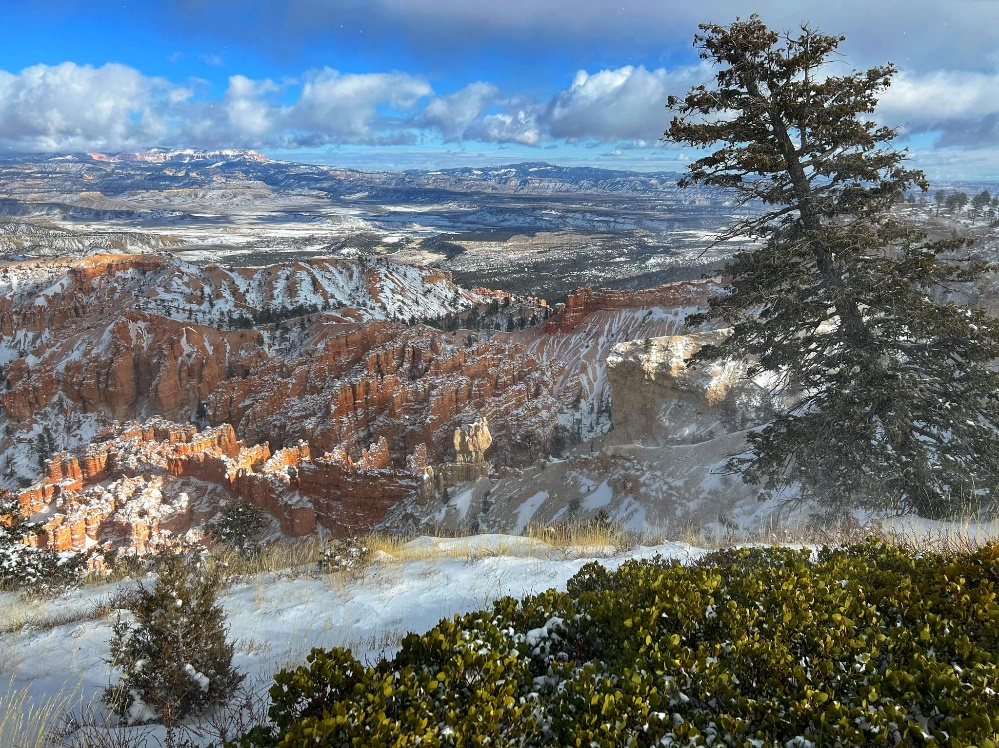 	The Annex renovation is still progressing. We moved into our new admin suite this week. The Clothing Bank has moved and walls for the new IT office are being built in that space. The communication teams will move early next week and the last phase (the new board meeting room and Human Resources office) will commence soon after. The bookmobile parking area is completed, too.	Our community survey has officially closed. The last few paper submissions are still be entered, but we had a good response from the entire county. Erin Kelsey from the State Library will be in touch soon with next steps.	          	             Board “A”	                                                                                                 Motion 1-24Election Of OfficersL. Graves moved and R. Augg seconded the following motion:That Tamra Lowe be elected President, Angela Hirsch be elected Vice President, and Retha Simmons Jones be elected Secretary for year 2024 or until their successors are elected.	               Show of Hands – All YesHealth Insurance Renewal Discussion with Wes Campbell, President of The SEBO Group     										                 Pers. “B”											     Resolution 2-24Health Insurance A. Hirsch moved and R. Augg seconded the adoption of the following resolution.That effective February 1, 2024, the library enter into the following health insurance contracts; Aetna (Option CPOSII 5000) at 10.26% premium increase, Guardian Dental at the same premium with two plan options, and Guardian Vision (VSP Network) at a decrease in premium and,that the HRA reimburse a maximum of $4,500 per individual and $9,000 per family for any services that are applied to the deductible, up to the maximum amounts allowed and,that the supplemental employee-paid offerings of AFLAC Cancer & Accident change to Guardian Critical Illness, Hospital Indemnity, and Accident offerings and,that the library-paid Guardian Term Life coverage be increased to $25,000 per each eligible employee. The roll being called, the vote resulted as follows:T. Lowe         Y          L. Graves       Y          R. Simmons Jones     Y        A. Hirsch       Y          R. Augg          Y         A. Oyer          YAnnex Renovations Update & Approve Annex Renovations Change Order #5The north end of the building passed final inspection yesterday and we’ve officially moved the clothing bank and the Admin offices with Outreach soon following. Work continues on the new hallway and Board Room as well as the expanded breakroom and HR office. There were a number of small changes in the Outreach and Admin areas involving electrical work that were not in the original plan: adding receptacles, additional outdoor lighting, more emergency exit fixtures, and relocating cameras. Change Order #5 for $4,500 encompasses the work. We have $1,845.06 remaining in our contingency budget and will need to issue a second PO for $2,654.94 to total $4,500. 	                    Gen Fin. “B”	                     Resolution 3-24	                          Approve Johnson-Laux Change Order #5 A. Oyer moved and L. Graves seconded the adoption of the following resolution.That the Executive Director be authorized to contract with Johnson-Laux Construction for additional Annex Renovations detailed as:Change Order #5: $4,500 – Additional Miscellaneous Electrical WorkThe roll being called, the vote resulted as follows:T. Lowe         Y          L. Graves       Y          R. Simmons Jones     Y        A. Hirsch       Y          R. Augg          Y         A. Oyer          Y2024 Meeting Schedule:  The schedule as presented follows our current pattern of meeting the second Wednesday of each month at 4:30 p.m. If any changes are necessary, those can be adjusted as needed.      Board “D”      Resolution 4-24Board of Trustees Meeting Schedule for 2024R. Augg moved and A. Hirsch seconded the adoption of the following resolution.That the meeting schedule of the Board of Trustees for 2024 will be the 2nd Wednesday of each month at 4:30 p.m. with the exception of the October meeting which will be held on Monday, October 14th at 12:00 at the Main Library during staff in-service day.2024 Board Meetings:Meetings are the second Wednesdays of each month at 4:30 p.m. in the Annex unless otherwise notedJanuary 10—Organizational and Records CommissionFebruary 14March 13April 10May 8June 12July 10August 14—Fair Aug 3-10, no conflictSeptember 11October 14 (Monday) Staff in-serviceNovember 13December 11The roll being called, the vote resulted as follows:T. Lowe         Y          L. Graves       Y          R. Simmons Jones     Y        A. Hirsch       Y          R. Augg          Y         A. Oyer          Y	            Board “C”	            MemoCommittee Appointments:Audit--2024 Chair: Augg, Hirsch, AdamsBudget--2024 Chair: Simmons Jones, Hirsch, AuggBuildings--2024 Chair: Hirsch, Graves, AdamsBylaws—2024 Chair: Oyer, Lowe, Simmons JonesPersonnel--2024 Chair: Lowe, Graves, OyerCommittee MeetingsPersonnel - February 7th at 4:30Building – February 14th at 4ByLaws – June 12th at 4	                 Pols. “B”    Resolution 5-242024 Holiday ClosingL. Graves moved and A. Oyer seconded the adoption of the following resolution.That the board approve the holiday closures for 2024 as presented.New Year’s Day—Monday, January 1Dr. King Day—Monday, January 15Presidents Day—Monday, February 19Easter—Sunday, March 31 (closed, but not a paid holiday)Monday, April 8—total solar eclipse in the afternoon  (May 5 last open Sunday until September 8)Memorial Day—Monday, May 27Juneteenth—Wednesday, June 19Independence Day—Thursday, July 4Labor Day—Monday, September 2(Sunday hours begin September 8)Staff Day—Monday, October 14Veteran’s Day—Monday, November 11Thanksgiving—Thursday, November 28(close at 5 p.m. on Wednesday, November 27)Christmas—Tuesday, December 24Wednesday, December 25New Year’s Day—Wednesday, January 1, 2024(close at 5 p.m. on Tuesday, December 31)The roll being called, the vote resulted as follows:T. Lowe         Y          L. Graves       Y             R. Simmons Jones     Y        A. Hirsch       Y          R. Augg   out @6:10        A. Oyer          YAdjourn 6:14 pmCRCPL Records Commission Meeting	The library’s Records Commission (ie, the Board) is required by the Ohio Revised Code to hold an annual meeting to review our records policy and retention schedule. There are no proposed changes to either this year.	Additionally, during this past audit, the auditor recommended that the board pass an annual resolution appointing the fiscal officer as the board representative concerning public records training. Fiscal officers are already required to take the training, so it would, in effect, be serving two purposes. Board members are, of course, still welcome to take the training themselves. The training includes important information about Ohio’s Sunshine Law and Open Meetings Act. If interested, let Cassie know and she’ll let you know when the next training is scheduled.											       Board “D”											       Resolution 6-24Designate Fiscal Officer as Board’s Representative for Public Records TrainingA Hirsch moved and A. Oyer seconded the adoption of the following resolution.That the Board appoint Cassie Stout, Chief Fiscal Officer, as their designee to attend public records training approved by the attorney general as provided in section 109.43 of the Revised Code. The roll being called, the vote resulted as follows:T. Lowe         Y          L. Graves       Y          R. Simmons Jones     Y        A. Hirsch       Y          A. Oyer          YChillicothe & Ross County Public LibraryPUBLIC RECORDS POLICYAccess to information concerning the conduct of the people’s business is a right of every person in this state.  Records of the Chillicothe & Ross County Public Library that are not exempt from disclosure under the law are available for inspection and copying in accordance with the Ohio Public Records Act.  Requests for records may be made during regular business hours to:			Chillicothe & Ross County Public Library			Records Officer,   (740) 702-4159			Main Library Annex, 146 S. Paint Street, Chillicothe, OH  45601You may view the records you have requested at all reasonable times during the regular business hours of the library.  If you wish to view public records of the library, we will promptly make them available to you.  If you wish to receive copies of records, we will provide them within a reasonable period of time.  “Prompt” and “reasonable” take into account the volume of records requested; the proximity of the location where the records are stored; and the necessity for any legal review of the records requested.Once we have received your request, we will provide our response or acknowledge your request and provide you with:  an estimate of when you should expect our response, an estimated cost (if copies have been requested), and the items that we expect may be exempt from disclosure.  If at any time prior to completing our response, we believe our response will take longer than initially estimated (because of the volume of records requested, the proximity of location where the records are stored; or the complexity of the legal review); we will inform you of this change.		It is within your rights not to:Disclose your identity to the library when you request records; (you may ask to be given a request number which we will use to track our communications with you and our response to your request);		Provide our office with a written request; and		Provide a reason why you have requested these records.If any portion of your request for records must be denied because the records are exempt from disclosure under the law, we will inform you which records you have requested are not public by clearly marking the portion “redacted” or we will explain which portions of the record(s) have been redacted.  In addition, we will provide you with the legal authority upon which we have relied.Please note that if we have denied your request because is it overbroad, ambiguous, or doesn’t reasonably identify our records, we will provide you with information about how our records are maintained and if you wish, you may revise your request for the records.A fee for copies of public records may be charged which covers the direct costs of duplication incurred by the library; currently this fee is $.05 per page.  In addition, actual cost of postage or other delivery may be charged.  We may require payment of these fees prior to processing your request.Feel free to ask our records officer any questions you may have about public records.C&RCPL Public Records Policy updated 1/17/2018		                   Pols. “C”		                   Resolution 7-24Records Policy & Records Retention ScheduleL. Graves moved and A. Oyer seconded the adoption of the following resolution.That the Board affirm the existing Records Policy (dated 01/17/2018) and Records Retention Schedule (dated 01/13/2022). The roll being called, the vote resulted as follows:T. Lowe         Y          L. Graves       Y          R. Simmons Jones     Y        A. Hirsch       Y          A. Oyer          YAdjourn at 6:17 p.m.____________________________                       _____________________Retha Simmons Jones, Secretary                             Tamra Lowe, PresidentBalance Dec 1, 2023$5,844,557.55December Receipts+$289,877.22Total$6,134,434.77December Expenditures-$594,395.24Ledger Balance Dec 31, 2023$5,540,039.53Outstanding Checks+$265,419.32Total$5,805,458.85Petty Cash-$475.00Doris T. Culp Fund - Stock-$10,500.00AR Schlegel Fund - KNB CD-$10,000.00Kingston Money Market-$308,665.67Star Ohio-$4,896,515.22LCNB Certificate of Deposit-$245,000.00JLX Constr. Retainage -$62,982.19Cr Card Not Posted-$6.45Checking Balance $271,314.32CRCPLGross Payroll 12/20/23$82,676.34IRSLibrary's Share of Medicare$1,136.86CJ StephensHRA$2,328.24JohnsonLaux ConstrAnnex Reno Pay App #5$157,504.00Kandice TrainerMileage$38.78Kelsey HolmesHRA$317.36Kendra KemptonHRA1517.08Office CityAnnex Reno Admin Furniture$6,036.35Pike Natural GasR Dale Svc$40.68ProconMassieville and Adelphi Concrete$7,288.00Scott ArnettHRA$2,974.68State ChemicalAir Car Program$183.39Tammy NewlunHRA$131.13The Water ExpressS Salem Water$9.95KNB Credit CardSupplies, Software, Training$2,355.68AmazonSupplies$1,414.62AnthemLibrary's Share of Medical Premium$31,578.83Delta DentalLibrary's Share of Dental Premium$1,204.91First Cap RotaryJ Hill Dues$190.00OLCIndividual Staff Memberships$1,335.00SEBOGroup Term Life Premium$245.70VSPLibrary's Share of Vision Premium$627.39AEPMain, Annex, N Side, R Dale Svc$3,892.81Baker & TaylorBooks$29,511.47Bainbridge Comm CntrRent & Electric$1,566.93Buckeye PropaneFrankfort Svc$155.00Cengage Lg Print Books$2,302.47Center PointLg Print Books$243.30Columbia GasMain, Annex, N Side, Kingston Svc$1,938.82Century Link/LumenS Salem Phone$2.99Findaway/PlayawayA/V: Wonderbooks$1,607.11Gordon FleschMain & N Side Patron Copier Use$489.41Library IdeasVox Books$43.96Midwest TapeDVDs/BluRays $3,530.62Office CityName Signs$19.90QuillSupplies$233.66South Central PowerFrankfort & Kingston Svc$335.00Village of FrankfortWater/Sewer$33.00Weisenberger InsCassie & Wendy 2024 Bonds$368.00Ohio BWCWorkers Comp Premium$3,080.00CRCPLPetty Cash $10.95First Data/CloverCredit Card Processing Fees$27.95Kingston National BankMonthly Chk Acct Svc Fee$17.80CRCPLGross Payroll 01/05/24$87,480.86IRSLibrary's Share of Medicare$1,204.92OPERSLibrary's Share of OPERS$35,384.08Baker & TaylorBridgeall Collection HQ/ESP$12,240.00Central Cntr HardwareBuilding Supplies$62.35Chillicothe UtilitiesChillicothe Water/Sewer$608.16Gordon FleschCopier Lease$340.76JoAnn StoresCreativeBug Software$2,600.00LowesMaintenance Supplies$216.70OCLCWebDewey Svc$368.66OhioNetGale Courses $6,501.64Patron PointAnnual Patron Pt Svc$1,500.00Richmond Dale SewerR Dale Svc$17.94Ross Co WaterR Dale Svc$26.87Sherwin WilliamsPaint/Supplies$209.72Stephanie Cartee01/08 Line Dancing Program$60.00Todd GintherHRA Reimb$1,052.20State of OhioJuly-Dec 2023 Sales Tax Remit$74.83OH BWC2023 True Up Premium$599.00BPVehicle Fuel$293.20Charley's FlowersEmployee Family Funeral$27.95Chillicothe City Schools2024 Mt. Logan Lease$10.00FrontierSouth Salem Phone$123.20HorizonPhone/Internet$3,784.98Kendra KemptonHRA Reimb$615.67LumenSouth Salem Phone$8.94M & M FabricationShop Table$1,945.00RumpkeMain, R Dale, F Fort, Kingston Trash$594.32SpectrumBook Hives Internet$139.96T- MobileCell Svc$131.56Village of KingstonWater/Sewer$45.00$508,814.59